Счет действителен в течение 3-х рабочих дней.    Счет № Б-КД-509 от 22/07/2021Плательщик:__________________________________________________Всего к оплате: 29 520,00 руб. (двадцать девять тысяч пятьсот двадцать рублей 00 копеек). 
НДС не облагается в соответствии с п.2 ст.346.11 НК РФ.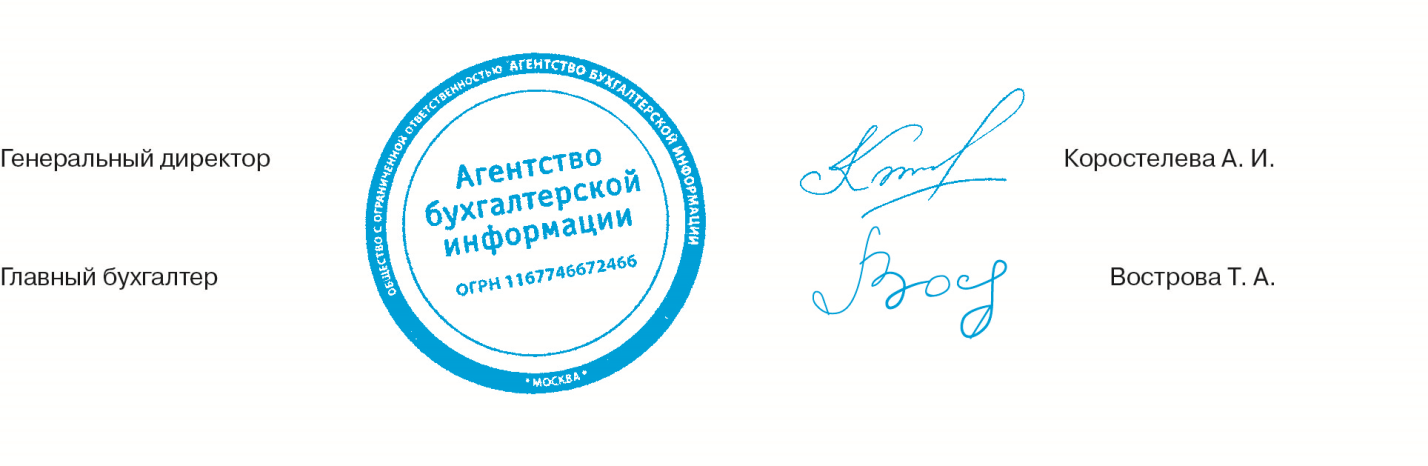    Внимание!В платежном поручении в поле «Назначение платежа» укажите: Номер данного счета, ФИО, контактный телефон, e-mail. Например: №Б-КД-591 от 01.01.2021, Иванова Мария Ивановна, +7 495 123 45 67, email@email.ruОплата данного счета-оферты свидетельствует о заключении сделки купли-продажи в письменной форме п.3 ст.434, ст. 438 ГК РФ. Договор-оферта: http://www.berator.ru/oferta.  Оплачивая этот счет, покупатель/физическое лицо в соответствии с законом № 152-ФЗ дает свое согласие в пользу ООО «АБИ» на обработку персональных данных: систематизацию, хранение, обновление, использование, уничтожение, обезличивание с целью обеспечения возможности использования приобретенных продуктов, а также проведение опросов, получение информационных и рекламных рассылок.  Согласие предоставляется без ограничения срока, но до момента отзыва плательщиком своих данных. Стоимость бератора в 5 раз меньше, чем штраф, который вам могут выписать 
из-за малейшего нарушения законодательства.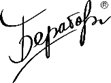 Получатель: ООО «АБИ»Адрес получателя: 105082, Москва, ул. Бакунинская, д. 92, стр.2.Телефон: +7 (495) 737-44-10Реквизиты для оплаты:ООО «АБИ»ИНН: 9705071536КПП: 770101001АО: «Райффайзенбанк», г. Москва БИК:  044525700Р/с: 407 028 100 000 000 663 44К/с: 30101810200000000700 НаименованиеКол-воЦена (рубли)Сумма (рубли)Бератор «Практическая энциклопедия бухгалтера» вместе с электронными журналамиДоступ на 9 месяцев.  Специальная цена.
Онлайн-сервис «Конструктор документов» от ВТБ
Доступ на 12 месяцев.  Подарок подписчикам.1129 520,000,0029 520,000,00Итого (без НДС):29 520,00